Grupa 5 - latkiDzień dobry 14 .05.2020r. Nasze mamy są kochane. To temat na dziś. Odgadnijcie na początek krótką zagadkę:Dobra, miła i kochana,o swe dzieci zatroskana. To jest nasza ukochana…Tak. Macie rację. MAMA.Pomyślcie, co takiego wasze mamy dla was robią. Może sprzątają mieszkanie, a może piorą ubranka, układają zabawki na waszych półeczkach, opiekują się wami w czasie choroby i wiele innych rzeczy. Robią to wszystko choć często same są bardzo zmęczone, bo ogromnie was kochają i chcą, abyście byli szczęśliwi. Wy też możecie pokazać mamom jak bardzo je kochacie. Kiedy będziecie pomagać na przykład ścierając kurze, sprzątając swoje zabawki, nakrywając do stołu, a przede wszystkim kiedy będziecie po prostu grzeczni i posłuszni. Ale najlepszym sposobem na okazanie miłości jest modlitwa. Zachęcam was abyście nie tylko w Dzień Matki, czyli 26 maja, ale każdego dnia pamiętali w modlitwie o waszych mamusiach. Proszę abyście przygotowali piękne, kolorowe laurki dla waszych mam.Całuję was mocno. Pani Ania.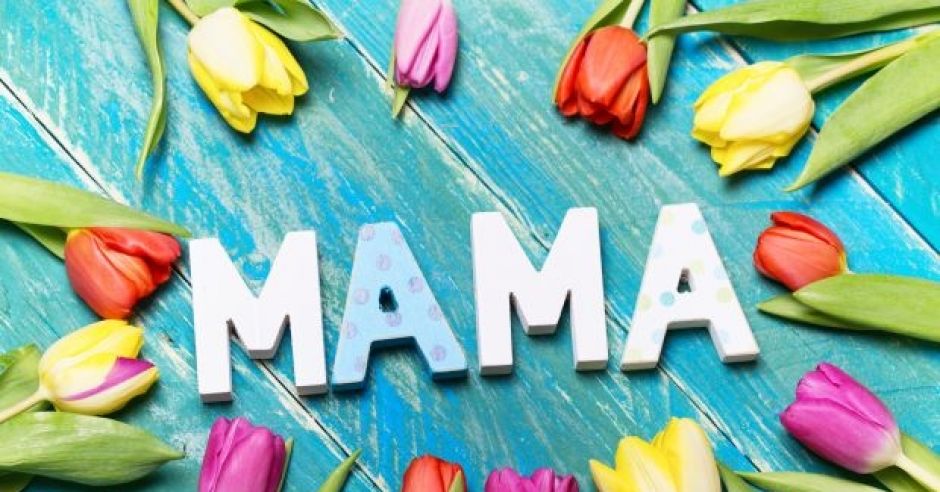 